Insert School Name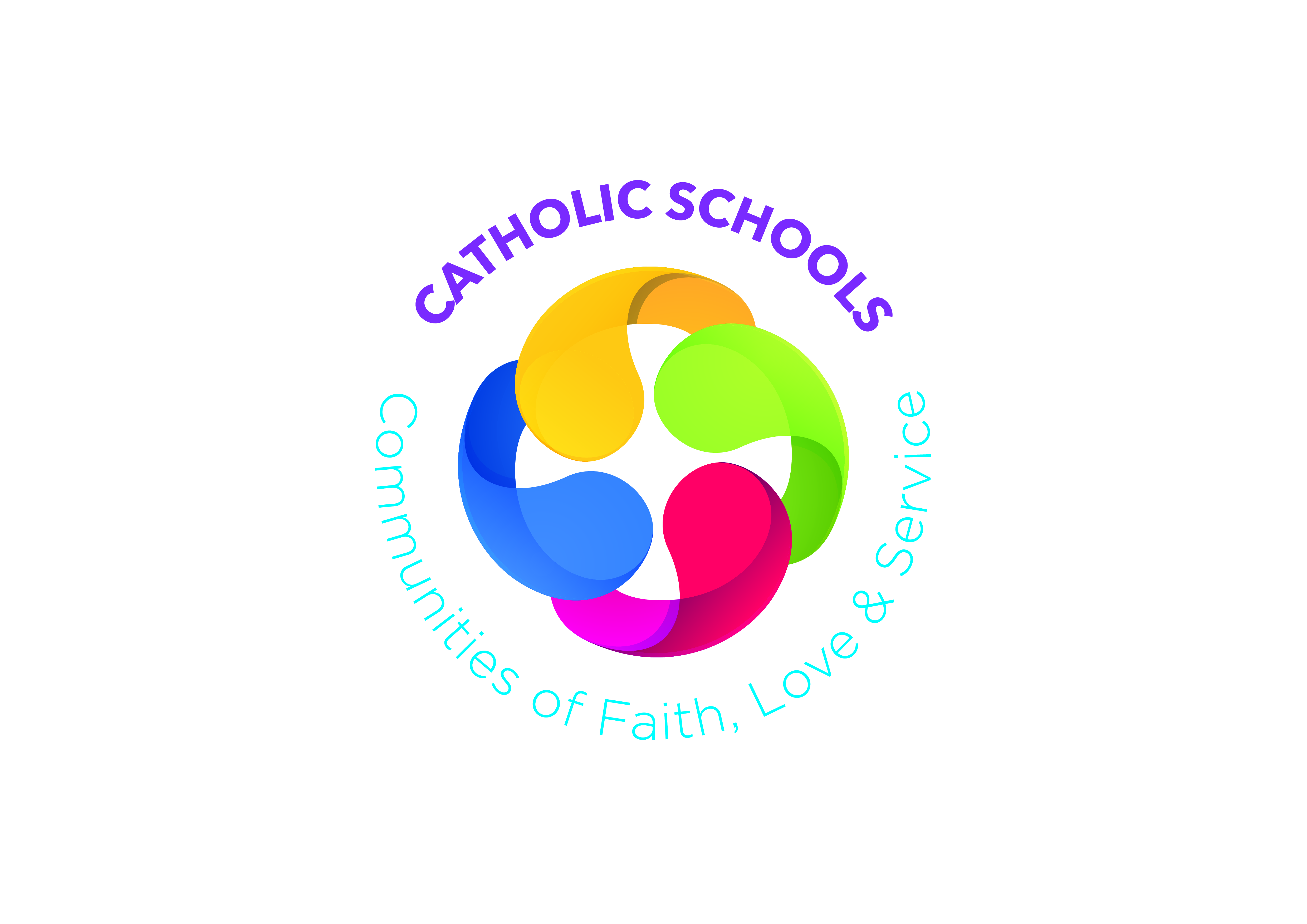 Post-Primary Pupil Survey	Insert dateIf you wish to write about other things that you and your school do to make the Catholic faith a lived reality, please do so in the space provided.  Do not write the name of anyone in schoolYou may want to sign this survey:   ________________________________	Date:  _________________________(but you do not have to)	Please read each statement and tick the answer you most agree withPlease read each statement and tick the answer you most agree withAll the timeMost of the timeSometimesNever1.I feel welcome, safe and valued in my school.2.In school I am supported in the development of my relationship with God.3.I am given opportunities to participate in activities that assist me in living as a follower of Christ.4.In this school the student voice is respected.5.The school community celebrates Mass together.6.I am encouraged to lead acts of worship within school and in my parish community.7.As part of the school community I am able to mark and celebrate the feasts and seasons of the Church’s year.8.In school I am able to access a sacred space for community/private moments of prayer and reflection.9.The school provides retreats and liturgical services for me.10.I have access to the services of a school chaplain.11.The RE programme enables me to improve my knowledge, understanding and appreciation of God and my faith.12.I am given opportunities to study other faith traditions.13.Pastoral care in the school supports pupils in times of trouble, crisis, sickness and bereavement.14.My achievements and successes are rewarded and celebrated by the school community.All the timeMost of the timeSometimesNever15.I am able to participate in acts of solidarity and charitable outreach to the poor and the suffering at home and abroad16.In this school the gospel values of respect, forgiveness, justice and truth are expected from all.17.The subjects offered by the school enable me to fulfil my potential.18.I am taught the importance of the Church’s social teaching.19.I believe that the religious sense of vocation and service are made known to all pupils.20.In school I am learning what it means to be a follower of Jesus.